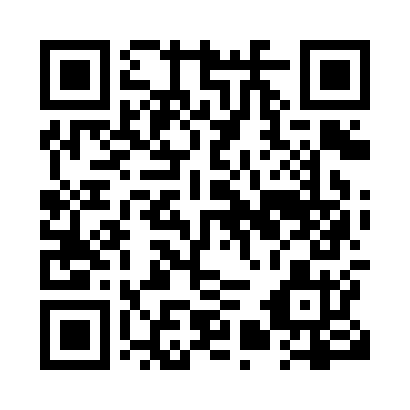 Prayer times for Corris, Quebec, CanadaWed 1 May 2024 - Fri 31 May 2024High Latitude Method: Angle Based RulePrayer Calculation Method: Islamic Society of North AmericaAsar Calculation Method: HanafiPrayer times provided by https://www.salahtimes.comDateDayFajrSunriseDhuhrAsrMaghribIsha1Wed3:595:3512:455:467:569:322Thu3:575:3412:455:477:579:343Fri3:555:3212:455:487:599:364Sat3:535:3112:455:498:009:385Sun3:515:3012:455:498:019:406Mon3:495:2812:455:508:029:427Tue3:475:2712:455:518:049:438Wed3:455:2512:455:528:059:459Thu3:445:2412:455:528:069:4710Fri3:425:2312:455:538:079:4911Sat3:405:2212:455:548:099:5112Sun3:385:2012:455:558:109:5313Mon3:365:1912:455:558:119:5414Tue3:345:1812:455:568:129:5615Wed3:335:1712:455:578:139:5816Thu3:315:1612:455:578:1410:0017Fri3:295:1512:455:588:1610:0118Sat3:275:1312:455:598:1710:0319Sun3:265:1212:455:598:1810:0520Mon3:245:1112:456:008:1910:0721Tue3:235:1112:456:018:2010:0822Wed3:215:1012:456:018:2110:1023Thu3:195:0912:456:028:2210:1224Fri3:185:0812:456:038:2310:1325Sat3:175:0712:456:038:2410:1526Sun3:155:0612:466:048:2510:1727Mon3:145:0512:466:048:2610:1828Tue3:135:0512:466:058:2710:2029Wed3:115:0412:466:068:2810:2130Thu3:105:0312:466:068:2910:2331Fri3:095:0312:466:078:3010:24